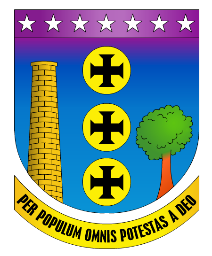 PREFEITURA MUNICIPAL DE CONTAGEMÓRGÃO MUNICIPAL : SMDSPREFEITURA MUNICIPAL DE CONTAGEMÓRGÃO MUNICIPAL : SMDSPREFEITURA MUNICIPAL DE CONTAGEMÓRGÃO MUNICIPAL : SMDSPREFEITURA MUNICIPAL DE CONTAGEMÓRGÃO MUNICIPAL : SMDSPREFEITURA MUNICIPAL DE CONTAGEMÓRGÃO MUNICIPAL : SMDSPREFEITURA MUNICIPAL DE CONTAGEMÓRGÃO MUNICIPAL : SMDSPREFEITURA MUNICIPAL DE CONTAGEMÓRGÃO MUNICIPAL : SMDSDATA:21/01/2020DATA:21/01/2020PARECER TÉCNICO DECRETO Nº 30/2017PARECER TÉCNICO DECRETO Nº 30/2017PARECER TÉCNICO DECRETO Nº 30/2017PARECER TÉCNICO DECRETO Nº 30/2017PARECER TÉCNICO DECRETO Nº 30/2017PARECER TÉCNICO DECRETO Nº 30/2017PARECER TÉCNICO DECRETO Nº 30/2017DATA:21/01/2020DATA:21/01/2020PROCESSO:PRESTAÇÃO DE CONTASPRESTAÇÃO DE CONTASPARCELA/Nº:PARCELA/Nº:1ª, 2ª e 3ª1ª, 2ª e 3ª1ª, 2ª e 3ª( X) PARCIAL/ANUAL( X) PARCIAL/ANUALPROCESSO:PRESTAÇÃO DE CONTASPRESTAÇÃO DE CONTASPARCELA/Nº:PARCELA/Nº:1ª, 2ª e 3ª1ª, 2ª e 3ª1ª, 2ª e 3ª(   ) FINAL(   ) FINALPARCERIA Nº:TERMO DE FOMENTO 010/2019TERMO DE FOMENTO 010/2019TERMO DE FOMENTO 010/2019TERMO DE FOMENTO 010/2019TERMO DE FOMENTO 010/2019TERMO DE FOMENTO 010/2019TERMO DE FOMENTO 010/2019TERMO DE FOMENTO 010/2019TERMO DE FOMENTO 010/2019PARCEIRO:Associação dos Moradores do Bairro Bela Vista-ASCOBEVAssociação dos Moradores do Bairro Bela Vista-ASCOBEVAssociação dos Moradores do Bairro Bela Vista-ASCOBEVAssociação dos Moradores do Bairro Bela Vista-ASCOBEVAssociação dos Moradores do Bairro Bela Vista-ASCOBEVAssociação dos Moradores do Bairro Bela Vista-ASCOBEVAssociação dos Moradores do Bairro Bela Vista-ASCOBEVAssociação dos Moradores do Bairro Bela Vista-ASCOBEVAssociação dos Moradores do Bairro Bela Vista-ASCOBEVCNPJ:18.261.586/0001-0318.261.586/0001-0318.261.586/0001-03PERÍODO:PERÍODO:01/08/2019ÀÀ30/09/2019VALOR TOTAL CELEBRADO:R$ 673.913,88 (seiscentos e setenta e três mil, novecentos e treze reais e oitenta e oito centavos)R$ 673.913,88 (seiscentos e setenta e três mil, novecentos e treze reais e oitenta e oito centavos)R$ 673.913,88 (seiscentos e setenta e três mil, novecentos e treze reais e oitenta e oito centavos)R$ 673.913,88 (seiscentos e setenta e três mil, novecentos e treze reais e oitenta e oito centavos)R$ 673.913,88 (seiscentos e setenta e três mil, novecentos e treze reais e oitenta e oito centavos)R$ 673.913,88 (seiscentos e setenta e três mil, novecentos e treze reais e oitenta e oito centavos)R$ 673.913,88 (seiscentos e setenta e três mil, novecentos e treze reais e oitenta e oito centavos)R$ 673.913,88 (seiscentos e setenta e três mil, novecentos e treze reais e oitenta e oito centavos)R$ 673.913,88 (seiscentos e setenta e três mil, novecentos e treze reais e oitenta e oito centavos)ANÁLISE TÉCNICA - Conclusão descrevendo se o objeto proposto no Plano de Trabalho foi atingido em sua totalidade, bem como acerca da correta aplicação dos recursosANÁLISE TÉCNICA - Conclusão descrevendo se o objeto proposto no Plano de Trabalho foi atingido em sua totalidade, bem como acerca da correta aplicação dos recursosANÁLISE TÉCNICA - Conclusão descrevendo se o objeto proposto no Plano de Trabalho foi atingido em sua totalidade, bem como acerca da correta aplicação dos recursosANÁLISE TÉCNICA - Conclusão descrevendo se o objeto proposto no Plano de Trabalho foi atingido em sua totalidade, bem como acerca da correta aplicação dos recursosANÁLISE TÉCNICA - Conclusão descrevendo se o objeto proposto no Plano de Trabalho foi atingido em sua totalidade, bem como acerca da correta aplicação dos recursosANÁLISE TÉCNICA - Conclusão descrevendo se o objeto proposto no Plano de Trabalho foi atingido em sua totalidade, bem como acerca da correta aplicação dos recursosANÁLISE TÉCNICA - Conclusão descrevendo se o objeto proposto no Plano de Trabalho foi atingido em sua totalidade, bem como acerca da correta aplicação dos recursosANÁLISE TÉCNICA - Conclusão descrevendo se o objeto proposto no Plano de Trabalho foi atingido em sua totalidade, bem como acerca da correta aplicação dos recursosANÁLISE TÉCNICA - Conclusão descrevendo se o objeto proposto no Plano de Trabalho foi atingido em sua totalidade, bem como acerca da correta aplicação dos recursosANÁLISE TÉCNICA - Conclusão descrevendo se o objeto proposto no Plano de Trabalho foi atingido em sua totalidade, bem como acerca da correta aplicação dos recursosDurante período avaliado, pela análise das prestações de contas apresentadas e analisadas por este Gestor, e também por meio de visas presenciais aos locais onde o projeto está sendo executado, foi verificado que as metas estipuladas no plano de trabalho estão sendo cumpridas pela OSC, tanto no quesito de atendimento ao público previsto, quanto á correta aplicação dos recursos recebidos.Durante período avaliado, pela análise das prestações de contas apresentadas e analisadas por este Gestor, e também por meio de visas presenciais aos locais onde o projeto está sendo executado, foi verificado que as metas estipuladas no plano de trabalho estão sendo cumpridas pela OSC, tanto no quesito de atendimento ao público previsto, quanto á correta aplicação dos recursos recebidos.Durante período avaliado, pela análise das prestações de contas apresentadas e analisadas por este Gestor, e também por meio de visas presenciais aos locais onde o projeto está sendo executado, foi verificado que as metas estipuladas no plano de trabalho estão sendo cumpridas pela OSC, tanto no quesito de atendimento ao público previsto, quanto á correta aplicação dos recursos recebidos.Durante período avaliado, pela análise das prestações de contas apresentadas e analisadas por este Gestor, e também por meio de visas presenciais aos locais onde o projeto está sendo executado, foi verificado que as metas estipuladas no plano de trabalho estão sendo cumpridas pela OSC, tanto no quesito de atendimento ao público previsto, quanto á correta aplicação dos recursos recebidos.Durante período avaliado, pela análise das prestações de contas apresentadas e analisadas por este Gestor, e também por meio de visas presenciais aos locais onde o projeto está sendo executado, foi verificado que as metas estipuladas no plano de trabalho estão sendo cumpridas pela OSC, tanto no quesito de atendimento ao público previsto, quanto á correta aplicação dos recursos recebidos.Durante período avaliado, pela análise das prestações de contas apresentadas e analisadas por este Gestor, e também por meio de visas presenciais aos locais onde o projeto está sendo executado, foi verificado que as metas estipuladas no plano de trabalho estão sendo cumpridas pela OSC, tanto no quesito de atendimento ao público previsto, quanto á correta aplicação dos recursos recebidos.Durante período avaliado, pela análise das prestações de contas apresentadas e analisadas por este Gestor, e também por meio de visas presenciais aos locais onde o projeto está sendo executado, foi verificado que as metas estipuladas no plano de trabalho estão sendo cumpridas pela OSC, tanto no quesito de atendimento ao público previsto, quanto á correta aplicação dos recursos recebidos.Durante período avaliado, pela análise das prestações de contas apresentadas e analisadas por este Gestor, e também por meio de visas presenciais aos locais onde o projeto está sendo executado, foi verificado que as metas estipuladas no plano de trabalho estão sendo cumpridas pela OSC, tanto no quesito de atendimento ao público previsto, quanto á correta aplicação dos recursos recebidos.Durante período avaliado, pela análise das prestações de contas apresentadas e analisadas por este Gestor, e também por meio de visas presenciais aos locais onde o projeto está sendo executado, foi verificado que as metas estipuladas no plano de trabalho estão sendo cumpridas pela OSC, tanto no quesito de atendimento ao público previsto, quanto á correta aplicação dos recursos recebidos.Durante período avaliado, pela análise das prestações de contas apresentadas e analisadas por este Gestor, e também por meio de visas presenciais aos locais onde o projeto está sendo executado, foi verificado que as metas estipuladas no plano de trabalho estão sendo cumpridas pela OSC, tanto no quesito de atendimento ao público previsto, quanto á correta aplicação dos recursos recebidos.SIM(  x  )SIM(  x  )INTEGRALMENTE (   x )SIM(  x  )SIM(  x  )PARCIALMENTE (    )NÃO (    )NÃO (    )RECOMENDAÇÕESNÃO (    )NÃO (    )RECOMENDAÇÕESTÉCNICO RESPONSÁVEL PELA ELABORAÇÃO:TÉCNICO RESPONSÁVEL PELA ELABORAÇÃO:TÉCNICO RESPONSÁVEL PELA ELABORAÇÃO:Wagner Assis RosaWagner Assis RosaWagner Assis RosaWagner Assis RosaWagner Assis RosaWagner Assis RosaWagner Assis RosaDATA DO PARECER:DATA DO PARECER:DATA DO PARECER:21/01/202021/01/202021/01/202021/01/202021/01/202021/01/202021/01/2020ASSINATURA:ASSINATURA:ASSINATURA:Nº DE MATRÍCULA:Nº DE MATRÍCULA:Nº DE MATRÍCULA:148995-6148995-6148995-6148995-6148995-6148995-6148995-6